VSTUPNÍ ČÁSTNázev moduluÚčtování nákladů a výnosůKód modulu63-m-4/AE48Typ vzděláváníOdborné vzděláváníTyp modulu(odborný) teoreticko–praktickýVyužitelnost vzdělávacího moduluKategorie dosaženého vzděláníM (EQF úroveň 4)Skupiny oborů63 - Ekonomika a administrativaKomplexní úlohaObory vzdělání - poznámky63-41-M/02 Obchodní akademieDélka modulu (počet hodin)20Poznámka k délce moduluPlatnost modulu od30. 04. 2020Platnost modulu doVstupní předpokladyModul navazuje na moduly:Základní účtování běžných účetních případů,Účtování majetku,Stanovujeme mzdu,Účtování finančního majetku a bankovních úvěrů,Zúčtovací vztahy.Základní znalost pojmů:náklad, výnos,výsledek hospodaření.JÁDRO MODULUCharakteristika moduluCílem modulu je teoreticky i prakticky seznámit žáka se zásadami účtování nákladů a výnosů podnikatelů a korporací.Modul směřuje k prohloubení kompetencí směřujících k pracovnímu uplatnění a podnikatelským aktivitám a prohloubení odborných kompetencí žáků v provádění typických činností.Po ukončení modulu je žák schopen členit náklady a výnosy podle různých kritérií, účtovat typické účetní případy na účtech nákladů a výnosů a provádět časové rozlišování nákladů a výnosů.Je připraven prakticky vést analytickou evidenci nákladů a výnosů a používat informace vyplývající z této evidence.Absolvováním modulu je žák připraven optimálně využít svých znalostí k profesnímu uplatnění ve světě práce.Očekávané výsledky učeníŽák:charakterizuje náklady a výnosy,odliší náklady a výdaje, výnosy a příjmy,rozčlení náklady a výnosy podle dopadu na základ daně, podle stanovení základu daně,určí provozní a finanční náklady a výnosy,používá základní zásady pro účtování nákladů a výnosů,chápe význam analytické evidence nákladů a výnosů v účetní jednotce,vede analytickou evidenci nákladů a výnosů,přizpůsobí analytickou evidenci ustanovením zákona o dani z příjmů,charakterizuje účetní případy účtované na nákladových a výnosových účtech,účtuje typické účetní případy,charakterizuje časové rozlišování v návaznosti na zákon o účetnictví a zákon o dani z příjmů,rozliší užší a širší pojetí časového rozlišování,účtuje typické účetní případy nákladů příštích období, výdajů příštích období, výnosů příštích období a příjmů příštích období,chápe význam dohadných položek v účetnictví,účtuje typické účetní případy dohadných účtů aktivních a pasivních,charakterizuje zákonné a ostatní rezervy,účtuje tvorbu a čerpání rezerv.Obsah vzdělávání (rozpis učiva)charakteristika nákladů a výnosů,členění nákladů a výnosů,zásady pro účtování nákladů a výnosů,analytická evidence nákladů a výnosů,účtování nákladů a výnosů,časové rozlišování nákladů a výnosů z hlediska užšího pojetí,dohadné účty,rezervy.Učební činnosti žáků a strategie výukyZákladní strategií výuky je výklad (vysvětlování) látky, řešení účetních modelových situací, řešení vzorových příkladů a praktické metody při procvičování probírané látky. Výuka je doplněna pracovními listy nebo sbírkou příkladů, při jejich řešení lze využít samostatnou a skupinovou práci žáků.Ve výuce se prolíná teoretická a praktická část modulu, je vhodné klást důraz na nácvik pracovních činností a dovedností (určit účetní případy, určit předkontaci, vést analytickou evidenci, používat zákon o účetnictví a zákon o dani z příjmu).Výuka probíhá v odborné učebně, kde je vhodné využití dataprojektoru či interaktivní tabule (schémata účtování účetních případů).Žáci řeší modelové situace z běžného praktického života, příklady na pracovních listech nebo ve sbírce, pracují buď společně, samostatně nebo ve skupině (dvojice - lepší a slabší žák). Používají právní normy, sbírku souvztažností.Součástí učebních činností žáků je domácí příprava a procvičování.Zařazení do učebního plánu, ročník3. ročníkVÝSTUPNÍ ČÁSTZpůsob ověřování dosažených výsledkůústní nebo frontální zkoušení,písemné zkoušení,Ústní individuální zkoušení a frontální zkoušení je zaměřeno na ověření teoretických znalostí.Písemné zkoušení se skládá ze dvou testů:účtování typických účetních případů na nákladových a výnosových účtech,časové rozlišování nákladů a výnosů.Kritéria hodnoceníHodnocení ústního individuálního zkoušení a frontálního zkoušení: hodnocení znalosti teorie, kromě znalostí je hodnocena souvislost ústního projevu, uvádění příkladů, rychlost reagování.Hodnocení písemného zkoušení (testů):% úspěšnosti: 100 % – 51 % - žák uspěl, 50 % - 0 % - žák neuspěl.Celkové hodnocení:Žák splnil všechny požadované výstupy modulu v případě, že ústní (frontální) zkoušení není hodnoceno prospěchem nedostatečným a současně uspěl v písemných testech.Doporučená literaturaPavel Štohl, Učebnice účetnictví - 2. dílPavel Štohl, Sbírka příkladů k učebnici účetnictví - 2. dílZákon o účetnictvíZákon o dani z příjmůSbírka souvztažnostíPoznámkyObsahové upřesněníOV RVP - Odborné vzdělávání ve vztahu k RVPMateriál vznikl v rámci projektu Modernizace odborného vzdělávání (MOV), který byl spolufinancován z Evropských strukturálních a investičních fondů a jehož realizaci zajišťoval Národní pedagogický institut České republiky. Autorem materiálu a všech jeho částí, není-li uvedeno jinak, je Libuše Čechová. Creative Commons CC BY SA 4.0 – Uveďte původ – Zachovejte licenci 4.0 Mezinárodní.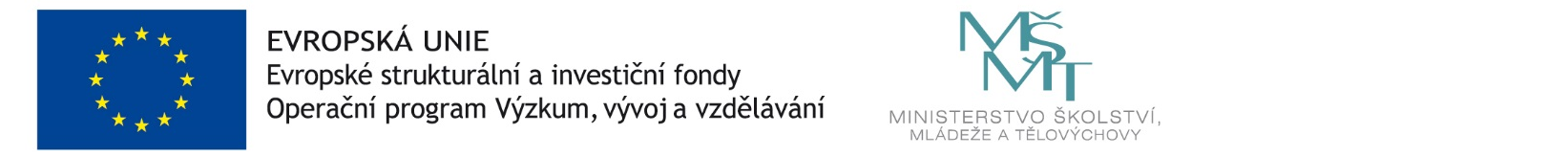 